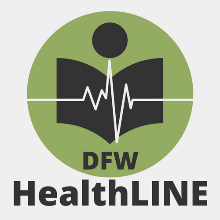 HealthLINE Meeting – July 15, 2021For questions concerning registration or technical issues, contactJane.Scott@UTSouthwestern.edu or Jon.Crossno@UTSouthwestern.eduAgenda9:00am - 9:10am
Welcome. Get everybody connected. 9:10-9:40
Business Meeting	Call to order	IntroductionsApproval of Minutes from Previous MeetingOld Business	Secretary’s Report:  Brook Amen for Kristin Hannappel	Treasurer’s Report:  Mary Anne Fernandez	Archives Committee:  Elaine Cox 	Communications Committee Report: Jon Crossno	Mentoring Committee Report:  Alysha SappNew Business	Available Job Positions and Job ChangesInstitutional Announcements/Changes	RecognitionsAdjournBreak9:50am-10amProgram10:00am-10:10am	Virtual Program10:55am-11:00am	Meeting Closing Remarks